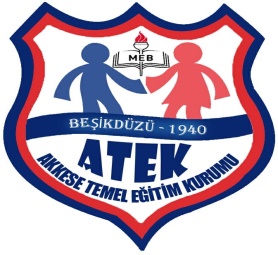 AKKESE ORTAOKULU TEMİZLİK VE DEZENFEKSİYON 
PLANIAKKESE ORTAOKULU TEMİZLİK VE DEZENFEKSİYON 
PLANIAKKESE ORTAOKULU TEMİZLİK VE DEZENFEKSİYON 
PLANIDOKÜMAN NO:PL.002AKKESE ORTAOKULU TEMİZLİK VE DEZENFEKSİYON 
PLANIAKKESE ORTAOKULU TEMİZLİK VE DEZENFEKSİYON 
PLANIAKKESE ORTAOKULU TEMİZLİK VE DEZENFEKSİYON 
PLANIYAY. TARİHİ:17.09.2020AKKESE ORTAOKULU TEMİZLİK VE DEZENFEKSİYON 
PLANIAKKESE ORTAOKULU TEMİZLİK VE DEZENFEKSİYON 
PLANIAKKESE ORTAOKULU TEMİZLİK VE DEZENFEKSİYON 
PLANIREV.TAR./NO:--AKKESE ORTAOKULU TEMİZLİK VE DEZENFEKSİYON 
PLANIAKKESE ORTAOKULU TEMİZLİK VE DEZENFEKSİYON 
PLANIAKKESE ORTAOKULU TEMİZLİK VE DEZENFEKSİYON 
PLANISAYFA NO1/ 5ALANTEMİZLENECEKBÖLÜMKullanılan Temizlik MaddesiUygulama ŞekliSıklığıUygulayanDenetleyenODALARMasalarGenel temizlik maddesiÖnce yaş bir bezle silinip temizlenir, ardından kuru bir bezle kurulanır.Her günHizmetlilerSalgınla  mücadele ekibiODALARDolaplarGenel temizlik maddesiÖnce yaş bir bezle silinip temizlenir, ardından kuru bir bezle kurulanır.Hafta sonuHizmetlilerSalgınla  mücadele ekibiODALARZeminYer dezenfektanı  ( Hijyen uygulaması için Sodyum Hipoklorit’in (Çamaşır Suyu) 1/100 oranında sulandırılmış (5 litre suya yarım çay bardağı ) şebeke suyu ile karıştırılarak solüsyon elde edilir. (1’e 100 oranı dikkate alınarak günlük ihtiyaç kadar karışım hazırlanır.)Önce saplı süpürge ile süpürülerek kaba pisliği  alınır.Ardından dezenfektanlı suhazırlanarak zemin vileda ile silinir.Her günHizmetlilerSalgınla  mücadele ekibiODALARDuvarlarBoya,badana malzemesiBoyası ve badanası eskimiş olan duvarlara uygulanır.Gerekli görüldüğü durumlardaMesleki yeterliliğe sahip kişiSalgınla  mücadele ekibiODALARKesme aktarma alet ekipmanıGenel temizlik maddesi,alet ekipman dezenfektanıGenel temizlik maddesi ile temizlendikten sonra alet ekipman dezenfektanı ile temas ettirilir.Her kullanımdan sonraHizmetlilerSalgınla  mücadele ekibiAKKESE ORTAOKULU TEMİZLİK VE DEZENFEKSİYON 
PLANIAKKESE ORTAOKULU TEMİZLİK VE DEZENFEKSİYON 
PLANIAKKESE ORTAOKULU TEMİZLİK VE DEZENFEKSİYON 
PLANIDOKÜMAN NO:PL.002AKKESE ORTAOKULU TEMİZLİK VE DEZENFEKSİYON 
PLANIAKKESE ORTAOKULU TEMİZLİK VE DEZENFEKSİYON 
PLANIAKKESE ORTAOKULU TEMİZLİK VE DEZENFEKSİYON 
PLANIYAY. TARİHİ:17.09.2020AKKESE ORTAOKULU TEMİZLİK VE DEZENFEKSİYON 
PLANIAKKESE ORTAOKULU TEMİZLİK VE DEZENFEKSİYON 
PLANIAKKESE ORTAOKULU TEMİZLİK VE DEZENFEKSİYON 
PLANIREV.TAR./NO:--AKKESE ORTAOKULU TEMİZLİK VE DEZENFEKSİYON 
PLANIAKKESE ORTAOKULU TEMİZLİK VE DEZENFEKSİYON 
PLANIAKKESE ORTAOKULU TEMİZLİK VE DEZENFEKSİYON 
PLANISAYFA NO2 / 5ALANYapılan İşlemKullanılan Temizlik MaddesiUygulama ŞekliSıklığıUygulayanDenetleyenİDARİ KISIM(MÜD. ODASI, MÜD.YRD.ODASI,ÖĞRETMENLER ODASI )ZeminSu ve deterjanla temizlik sonrası dezenfeksiyon için 1/100  oranında sulandırılmış (5 litre suya yarım küçük çaybardağı) çamaşır suyuÖnce saplı süpürge ile süpürülerek kaba pisliği alınır.Ardından dezenfektanlı su hazırlanarak zemin vileda ile silinir.Her günHizmetlilerSalgınla  mücadele ekibiİDARİ KISIM(MÜD. ODASI, MÜD.YRD.ODASI,ÖĞRETMENLER ODASI )Masa ve SandalyelerBiyosidal Ürün Ruhsatlı Yüzey Dezenfektanı ve  Sodyum Hipoklorit(CAS No:7681-52-9)Önce yaş bir bezle silinip temizlenir, ardından kuru bir bezle kurulanır.Her günHizmetlilerSalgınla  mücadele ekibiİDARİ KISIM(MÜD. ODASI, MÜD.YRD.ODASI,ÖĞRETMENLER ODASI )Pencere ve KapılarGenel temizlik maddesi ve Biyosidal Ürün Ruhsatlı Yüzey Dezenfektanı ve  Sodyum Hipoklorit(CAS No:7681-52-9)Pencereler cam sil ile temizlenip kurulanır,kapılar ise önce ıslak bir bezle silinir,daha sonra da kurulanır.Her günHizmetlilerSalgınla  mücadele ekibiAKKESE ORTAOKULU TEMİZLİK VE DEZENFEKSİYON 
PLANIAKKESE ORTAOKULU TEMİZLİK VE DEZENFEKSİYON 
PLANIAKKESE ORTAOKULU TEMİZLİK VE DEZENFEKSİYON 
PLANIDOKÜMAN NO:PL.002AKKESE ORTAOKULU TEMİZLİK VE DEZENFEKSİYON 
PLANIAKKESE ORTAOKULU TEMİZLİK VE DEZENFEKSİYON 
PLANIAKKESE ORTAOKULU TEMİZLİK VE DEZENFEKSİYON 
PLANIYAY. TARİHİ    :17.09.2020AKKESE ORTAOKULU TEMİZLİK VE DEZENFEKSİYON 
PLANIAKKESE ORTAOKULU TEMİZLİK VE DEZENFEKSİYON 
PLANIAKKESE ORTAOKULU TEMİZLİK VE DEZENFEKSİYON 
PLANIREV.TAR./NO  :--AKKESE ORTAOKULU TEMİZLİK VE DEZENFEKSİYON 
PLANIAKKESE ORTAOKULU TEMİZLİK VE DEZENFEKSİYON 
PLANIAKKESE ORTAOKULU TEMİZLİK VE DEZENFEKSİYON 
PLANISAYFA NO       :4 / 5ALANYapılan İşlemKullanılan Temizlik MaddesiUygulama ŞekliSıklığıUygulayanDenetleyenSINIFLARZeminBiyosidal Ürün Ruhsatlı Yüzey Dezenfektanı ve  Sodyum Hipoklorit(CAS No:7681-52-9)Önce saplı süpürge ile süpürülerek kaba pisliği alınır.Ardından dezenfektanlı su hazırlanarak zemin vileda ile silinir.Her günHizmetlilerSalgınla  mücadele ekibiSINIFLARDuvarlarBoya,badana malzemesiBoyası ve badanası eskimiş olan duvarlara uygulanır.Gerekli görüldüğü durumlardaMesleki yeterliliğe sahip kişiSalgınla  mücadele ekibiSINIFLARKapı ve pencerelerGenel temizlik maddesi ve Biyosidal Ürün Ruhsatlı Yüzey Dezenfektanı ve  Sodyum Hipoklorit(CAS No:7681-52-9)Önce ıslak bir bezle silinir, daha sonra da kurulanır.Pencereler ise cam sil ile temizlenip kurulanır.Gerekli görüldüğü durumlardaHizmetlilerSalgınla  mücadele ekibiSINIFLARMakineler ve alet ekipmanlarGenel temizlik maddesi, alet ekipman dezenfektanı, gerekli durumlarda yağ çözücü ve kireç çözücüHava püskürtücülerle basınçlı hava verilerek toz alma işlemi gerçekleştirilir.İhtiyaç duyulan durumlarda makine alet ve ekipmanların gereken kısımlarına yağlama yapılır.Vardiya bitiminde günlük temizlik, hafta sonu ise genel temizlikHizmetlilerSalgınla  mücadele ekibiSINIFLARSıralarGenel temizlik maddesiDezenfektan maddesi ile temizlenmesiHer günHizmetlilerSalgınla  mücadele ekibiAKKESE ORTAOKULU TEMİZLİK VE DEZENFEKSİYON 
PLANIAKKESE ORTAOKULU TEMİZLİK VE DEZENFEKSİYON 
PLANIAKKESE ORTAOKULU TEMİZLİK VE DEZENFEKSİYON 
PLANIDOKÜMAN NO:PL.002AKKESE ORTAOKULU TEMİZLİK VE DEZENFEKSİYON 
PLANIAKKESE ORTAOKULU TEMİZLİK VE DEZENFEKSİYON 
PLANIAKKESE ORTAOKULU TEMİZLİK VE DEZENFEKSİYON 
PLANIYAY. TARİHİ    :17.09.2020AKKESE ORTAOKULU TEMİZLİK VE DEZENFEKSİYON 
PLANIAKKESE ORTAOKULU TEMİZLİK VE DEZENFEKSİYON 
PLANIAKKESE ORTAOKULU TEMİZLİK VE DEZENFEKSİYON 
PLANIREV.TAR./NO  :--AKKESE ORTAOKULU TEMİZLİK VE DEZENFEKSİYON 
PLANIAKKESE ORTAOKULU TEMİZLİK VE DEZENFEKSİYON 
PLANIAKKESE ORTAOKULU TEMİZLİK VE DEZENFEKSİYON 
PLANISAYFA NO       :5 / 5ALANYapılan İşlemKullanılan Temizlik MaddesiUygulama ŞekliSıklığıUygulayanDenetleyenGENEL TEMİZLİKMerdivenlerBiyosidal Ürün Ruhsatlı Yüzey Dezenfektanı ve  Sodyum Hipoklorit(CAS No:7681-52-9)Temizlik maddesi ile hazırlanmış su ile merdivenler yıkanır.Haftada bir defa ve gerekli görüldüğü durumlardaHizmetlilerSalgınla  mücadele ekibiGENEL TEMİZLİKKapı önü paspaslarıBiyosidal Ürün Ruhsatlı Yüzey Dezenfektanı ve  Sodyum Hipoklorit(CAS No:7681-52-9)Genel temizlik maddesi ile hazırlanmış su ile yıkanır.Her günHizmetlilerSalgınla  mücadele ekibiSOSYAL ALANLARSoyunma odasıBiyosidal Ürün Ruhsatlı Yüzey Dezenfektanı ve  Sodyum Hipoklorit(CAS No:7681-52-9)Su ve deterjanla temizlik sonrası dezenfeksiyon için 1/100  oranında sulandırılmış (5 litre suya yarım küçük çay bardağı) çamaşır suyuHer yemek servisi öncesi ve sonrasıHizmetlilerSalgınla  mücadele ekibiSOSYAL ALANLARMutfakGenel temizlik maddesi,hipo, vim ve yer dezenfektanıRaflar,tezgah ve masa ıslak bir bezle silinip kurulanır.Zemin ise önce saplı süpürge ile süpürülerek kaba pisliği alınır.Ardından dezenfektanlı su hazırlanarak zemin vileda ile silinir. . Gerektiğinde hipo ve vim de kullanılır.Her günHizmetlilerSalgınla  mücadele ekibiSOSYAL ALANLARTuvalet ve lavaboBiyosidal Ürün Ruhsatlı Yüzey Dezenfektanı ve  Sodyum Hipoklorit(CAS No:7681-52-9)Zemin önce saplı süpürge ile süpürülerek kaba pisliği alınır.Ardından dezenfektanlı su hazırlanarak zemin vileda ile silinir. . Gerektiğinde hipo ve vim de kullanılır Lavabo vim ile fırçalanarak temizlenir ve ardından su ile yıkanır.Her günHizmetlilerSalgınla  mücadele ekibiBahçeGenel temizlik malzemesiBahçe süpürge ile süpürülerek çöplerin toplanması ve çöp kutularının boşaltılmasıHer günHizmetlilerSalgınla  mücadele ekibiAKKESE ORTAOKULU TEMİZLİK VE DEZENFEKSİYON 
PLANIAKKESE ORTAOKULU TEMİZLİK VE DEZENFEKSİYON 
PLANIAKKESE ORTAOKULU TEMİZLİK VE DEZENFEKSİYON 
PLANIDOKÜMAN NO:PL.002AKKESE ORTAOKULU TEMİZLİK VE DEZENFEKSİYON 
PLANIAKKESE ORTAOKULU TEMİZLİK VE DEZENFEKSİYON 
PLANIAKKESE ORTAOKULU TEMİZLİK VE DEZENFEKSİYON 
PLANIYAY. TARİHİ   :17.09.2020AKKESE ORTAOKULU TEMİZLİK VE DEZENFEKSİYON 
PLANIAKKESE ORTAOKULU TEMİZLİK VE DEZENFEKSİYON 
PLANIAKKESE ORTAOKULU TEMİZLİK VE DEZENFEKSİYON 
PLANIREV.TAR./NO  :--AKKESE ORTAOKULU TEMİZLİK VE DEZENFEKSİYON 
PLANIAKKESE ORTAOKULU TEMİZLİK VE DEZENFEKSİYON 
PLANIAKKESE ORTAOKULU TEMİZLİK VE DEZENFEKSİYON 
PLANISAYFA NO       :3 / 5ALANYapılan İşlemKullanılan Temizlik MaddesiUygulama ŞekliSıklığıUygulayanDenetleyenDEPOLARZeminBiyosidal Ürün Ruhsatlı Yüzey Dezenfektanı ve  Sodyum Hipoklorit(CAS No:7681-52-9)Önce saplı süpürge ile süpürülerek kaba pisliği alınır.Ardından dezenfektanlı su hazırlanarak zemin vileda ile silinir.Her günHizmetlilerSalgınla  mücadele ekibiDEPOLARDuvarlarBoya,badana malzemesiBoyası ve badanası eskimiş olan duvarlara uygulanır.Gerekli görüldüğü durumlardaMesleki yeterliliğe sahip kişiSalgınla  mücadele ekibiDEPOLARKapılar ve pencerelerGenel temizlik maddesi ve Biyosidal Ürün Ruhsatlı Yüzey Dezenfektanı ve  Sodyum Hipoklorit(CAS No:7681-52-9)Önce ıslak bir bezle silinir, daha sonra da kurulanır.Pencereler ise cam sil ile temizlenip kurulanır.Gerekli görüldüğü durumlardaHizmetlilerSalgınla  mücadele ekibiDEPOLARLambalarGenel temizlik maddesiSaplı bir fırça ile tozu alınır, gerektiğinde ıslak bir bezle silinip kurulanır.Gerekli görüldüğü durumlardaHizmetlilerSalgınla  mücadele ekibi